REQUERIMENTO Nº 283/2017Requer informações acerca dos Ecopontos e demais pontos de descartes de resíduos e materiais em nosso município.Senhor Presidente,Senhores Vereadores, CONSIDERANDO que este vereador vem recebendo inúmeras solicitações de munícipes no que tange a limpeza de áreas públicas, uma vez que esses locais encontram-se com móveis velhos, materiais e entulhos descartados irregularmente, deixando o nosso munícipio sujo e possibilitando a proliferação de bichos peçonhentos e até mesmo criadouros do mosquito transmissor da dengue, chikungunya e zika vírus;CONSIDERANDO ainda que uma das formas que nosso munícipio dispõe para que não haja tais descartes irregulares são os ECOPONTOS, sendo estes locais apropriados para que a população realize o descarte correto desses objetos acima supracitados;CONSIDERANDO também que é de conhecimento desse vereador que a Prefeitura Municipal disponibilizadas caçambas em locais estratégicos de algumas regiões onde os mesmos não existem, no intuito de que o morador faça o descarte temporário do material e em seguida recolhido por um caminhão da frota da prefeitura municipal e levado até o ECOPONTO;REQUEIRO que, nos termos do Art. 10, Inciso X, da Lei Orgânica do município de Santa Bárbara d’Oeste, combinado com o Art. 63, Inciso IX, do mesmo diploma legal, seja oficiado o Excelentíssimo Senhor Prefeito Municipal para que encaminhe a esta Casa de Leis as seguintes informações: 1º) Quantos ECOPONTOS existem em nosso munícipio e quais são os seus endereços, respectivamente?2º) Quais são os tipos de materiais aceitos nos ECOPONTOS?3º) Há planejamento para construção de novos ECOPONTOS em nosso município? Caso positivo, qual a previsão, quantos e onde serão instalados?4º) Qual é o custo mensal de um ECOPONTO para os Cofres Públicos?5º) Qual o procedimento para criação de um ECOPONTO e quais são os laudos técnicos e licenças ambientais a serem adquiridas para coloca-lo em funcionamento? 6º) Sobre o chamado “Eco Drive Thru”, adquiridos através do consórcio CONSIMARES, haverá novos pontos dos mesmos em nossa cidade? Caso positivo, quantos e onde serão instalados esses containers?7º) Existe a possibilidade de o munícipio receber mais containers “Eco Drive Thru” junto ao consórcio CONSIMARES? Qual o procedimento para tal conquista?8º) No que tange às caçambas em anos anteriores que eram disponibilizadas junto as regiões sem ECOPONTOS, qual motivo de não estarem mais sendo disponibilizadas à população?9º) Outras informações que julgarem necessárias.Plenário “Dr. Tancredo Neves”, em 10 de março de 2017.JESUS VENDEDOR-Vereador / Vice Presidente-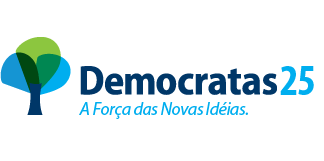 